C U R R I C U L A M V I T A E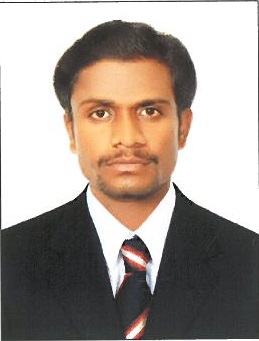 KAMALRAJ                                                                                                SURVEYOR CUM DRAFTSMAN                                                                    DUBAI – U A EE – Mail : KAMALRAJ.375464@2freemail.com APPLICATION FOR THE POST OF   SURVEYOR CUM DRAFTSMAN.Carrier Objective: To work in a dynamic environment with growth potential where Creativity, team spirit, hard work, dedication and sincerity are appreciated. To work in a company where I can utilize my brief internship and professional Background in all aspects of project as a contribution to achieve professional goals of my employer and to produce my own fulfillment and self-growth.Work Experiences: Total 11 years’ experience in United Arab Emirates HEILBRONN CONTRACTOR AND DEVELOPERSDUBAI, UAE (MAY 2007)                                                             	Project Handled. Project           	: Emirates Airline Headquarters (Infrastructure)            Client            	: Emirates Airline        Project           	: Jumeirah island(Infrastructure)            Client            	: Nakheel               Project           	: The Sevens (Players club(G+1), Members club(G+1) and Sub Station)       Client            	: Emirates Airline                Project           	: Emirates Cricket Facilities (Pavilion Building(3Nos)        Client            	: Emirates Airline              Project           	: Emirates Aviation College(Infrastructure)             Client            	: Emirates Airline               Project           	: Emirates Sky Cargo Terminal (Sub Station and Infrastructure)               Client            	: Emirates Airline                 Project           	: Emirates Flight Training Organization(G+5) and (Infrastructure)            Client            	: Emirates Airline                 Project           	: Emirates Aviation Student Accommodation Facilities(G+5)         Client            	: Emirates Airline                 Project           	: Heilbronn Waves (G+2, 14 VILLAS)        Client            	: Heilbronn                 Project           	: Heilbronn The Breeze(B+2/G+5)        Client            	: Heilbronn                 Project           	: Al Sindagha Historical District        Client            	: Dubai Municipality                 Project           	: Lehbab Police Station       Client            	: Dubai police       Duties & Responsibilities.             As a surveyor, Topographic survey, TBM Fixing to give directions in survey team like OGL& NGL taken, fixing of center line, which are required for fixing of center line both structure and road works, traversing and TBM checking as per the required interval of NHAI specifications, Embankment, sub grade, formation preparation and approvals from consultant. Layout of culverts, nor bridges, under passes, retaining walls, levels calculations, responsible for all paper works like maintaining records of all FRLs, chamber details in super elevation area and design levels of different items of roads and structures.        Topographical survey for supporting the above works, technical activities besides co-ordination inter communication between consultants.         Setting out of, Storm water line, sewage line, water line, electrical line and to give levels for trench excavation and pipe inverted levels fixing.       As a Draftsman Preparing Architectural Drawings for submission in AutoCAD (2007, 2008,2009,2010,2012&2014,2016) Preparing all kinds of Shop Drawings and as built drawings for Submission.Plotting and printing.  Computer Skills.MS Office (Excel, Word, PowerPoint, outlook etc...)Auto CadFamiliar with Internet and E-mail                                                                                                          Project Handled.   Road, Stadiums, High rise buildings, villas, commercial complexes, residential apartments.Fields of Strength.Hard Working Ability to work for long hoursCan deliver under pressure & time constraintsCan administrate and maintain Computer Hardware, Software & Networking problemPersonal Information.Date of Birth			             :	22th may 1984Sex				             :	MaleCivil Status			             :	MarriedQualification                                             : DCENationality			             :IndianAvailability.                                                : ImmediatelyDriving license.                                          : NoneDeclaration:- I hereby declare that the information furnished above is true to the best of my knowledge.                                                                                                                 Position of Applicant               